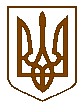 Білокриницька   сільська   радаРівненського   району    Рівненської    області(восьма чергова сесія восьмого скликання)РІШЕННЯ21 вересня 2021 року    	                                                                                 № 562Про  надання  дозволу  на  розробку  проєкту землеустрою  щодо  відведення земельнихділянок в  оренду  	Розглянувши звернення ПрАТ «Рівнеобленерго» та подані матеріали про надання дозволу на розробку проєкту землеустрою щодо відведення земельної ділянки  в оренду терміном на 49 (сорок дев’ять) років для розміщення, будівництва, експлуатації та обслуговування будівель та споруд об’єктів передачі електричної та теплової енергії КТП №811 та опор ПЛ-10 кВ та керуючись Законом України «Про оренду землі», статтями 12, 93 Земельного кодексу України та статтею 26 Закону України  "Про місцеве самоврядування в Україні"  за погодженням постійною комісією з питань архітектури, містобудування, землевпорядкування та екологічної політики, сесія Білокриницької сільської радиВ И Р І Ш И Л А:Надати ПрАТ «Рівнеобленерго» дозвіл на розробку проєкту землеустрою щодо відведення земельних ділянок в оренду на 49 (сорок дев’ять) років для розміщення, будівництва, експлуатації та обслуговування будівель та споруд об’єктів передачі електричної та теплової енергії КТП-811та опор та ПЛ-10 кВ, орієнтовною  загальною площею  за рахунок земель сільськогосподарського  призначення  (сільськогосподарські угіддя - рілля)  в с. Біла Криниця  на території Білокриницької сільської ради Рівненського району Рівненської області.Рішення сесії Білокриницької сільської ради за №253 від 07 червня 2021 року вважати таким, що втратило чинність.Відведення земельної ділянки провести у відповідності чинних нормативно-правових актів та стандартів та у відповідності до земельного законодавства.Проект землеустрою щодо відведення земельних ділянок в оренду після розроблення подати  на розгляд та затвердження сесією сільської ради.Контроль за виконанням даного рішення покласти на постійну комісію з питань архітектури, містобудування, землевпорядкування та екологічної політики сільської ради.Сільський голова                                                                     Тетяна ГОНЧАРУК